PARAMOUNT PAVERS & CONSTRUCTIONLIC. #97791319528 VENTURA BLVD., SUITE 704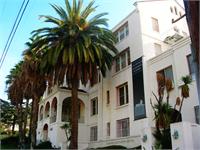 TARZANA, CA 91356OFFICE (855) 705-4800paramountpavers@gmail.comPROPOSAL – 01/23/2023 (1 OF 2)PROJECT NAME AND ADDRESS: 
LOS ANGELES LEADERSHIP ACADEMY High SCHOOL
234 EAST AVENUE 33 LOS ANGELES CA 90031Preparation:Protect all work areas as needed prior to commencement of workProvide a portable potty and trash bins to the job site and or haul away debris periodically Plumbing:Replace old, broken stainless steel utility sink and faucet. Install a new electrical hot water heater for the utility sink. - Install a new tankless water heater.1. Shut off the water. Turn off and drain existing tank type water heater. Disconnect and remove it.2. Perform installation of new 199,000 BTU/Hr tankless waters heater, necessary isolation valves and thermal expansion tank per code3. Install a new gas line galvanized pipes, fittings, and couplings for the new water heater. Install new copper type "L" pipes, fittings, and couplings for the new tankless water heater. Run new condensate discharge line pipes.4. Run a new dedicated electrical line for the new water heater. Install a new electrical switch, and flexible electrical line to the heater.5. Install a new stainless steel utility sink, faucet, drain and water supply. Install new dedicated electrical tankless water heater for the utility sink6. Open water, test all fixtures for the proper operationClean up and haul away debrisAll work will be done up to codePaint:Mask off all designated areas with plasticPrepare walls and ceiling for new paintPatch walls as neededApply one coat of primer to kitchen areaApply one coat of paint to kitchen areaClean up and haul away debrisNote: All colors will be chosen and approved by owners Owner’s signature  ____________________________  Date _________________________Page 1  PARAMOUNT PAVERS & CONSTRUCTIONLIC. #97791319528 VENTURA BLVD., SUITE 704TARZANA, CA 91356OFFICE (855) 705-4800paramountpavers@gmail.comPROPOSAL – 01/23/2023 (2 OF 2)PROJECT NAME AND ADDRESS: 
LOS ANGELES LEADERSHIP ACADEMY High SCHOOL
234 EAST AVENUE 33 LOS ANGELES CA 90031Paneling (Approx. 9 x 9):Remove panel in walk-in freezer ceilingClean up and haul away debrisProvide and install approx. 9 x 9 new paneling in walk-in freezerClean up and haul away debrisAll work will be done up to code**Materials in accordance to the specification stated above $8,255.00**Labor in accordance to the specification stated above $11,695.00Total project price including labor & materials: $19,950.00Schedule of payments:Deposit upon agreement		$1,000.00 	Upon start of job and order of materials	40%Upon 50% of job completion	40%		Upon completion of entire job		20% Payments do not reflect the cost of each stage!	All materials are guaranteed to be as specified. All work to be completed in a workmanlike manner according to standard practices. Any alterations or deviation from the above specifications involving extra costs will be executed only upon written orders and will become an extra charge over and above the estimate.ACCEPTANCE OF PROPOSAL (TWO PAGES)The above prices, specifications and conditions are hereby accepted. You are authorized to do the work as specified. Payments will be made as outlined above.Accepted:Date:	_____________________		Contractor’s signature:  _________________________Date:	_____________________		Owner’s signature:  ____________________________All work is guaranteed in accordance with the Contractors State License Board (CSLB)